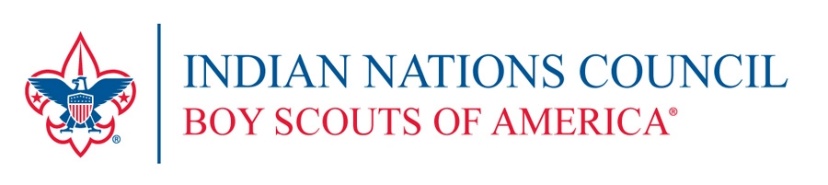 2020 Cub Scout Family Adventure CampSpecial Request FormForm due by May 15th, 2020District District Pack #Pack #Pack #Pack #Den #or NameSessionSessionJune 5 – June 7, 2020 June 5 – June 7, 2020 June 5 – June 7, 2020 June 12 – 14, 2020June 12 – 14, 2020June 12 – 14, 2020June 12 – 14, 2020June 12 – 14, 2020June 12 – 14, 2020June19t – June 21, 2020 June19t – June 21, 2020 June19t – June 21, 2020 June 26 – 28, 20209June 26 – 28, 20209June 26 – 28, 20209June 26 – 28, 20209June 26 – 28, 20209June 26 – 28, 20209(Please check one)(Please check one)(Please check one)(Please check one)(Please check one)(Please check one)(Please check one)(Please check one)(Please check one)(Please check one)(Please check one)(Please check one)(Please check one)(Please check one)(Please check one)(Please check one)(Please check one)(Please check one)(Please check one)(Please check one)Participant’s NameParticipant’s NameParticipant’s NameParticipant’s NameAddressAddressCityCityZipE-mailDaytime PhoneDaytime PhoneDaytime PhoneDaytime PhoneEvening PhoneEvening PhonePlease list specific nature of special request and need:______________________________________________________________________________________________________________________________________________________________________________________________________________________________________________________________________________________________________________________________________________________________________________________________________________________________________________We will make every effort to insure that all youth are able to enjoy the outdoors experience of Cub Scout Resident Camp.  The individual care and responsibility for all youth, however, rests with the parents, leaders, and unit to which the youth is registered.Please list specific nature of special request and need:______________________________________________________________________________________________________________________________________________________________________________________________________________________________________________________________________________________________________________________________________________________________________________________________________________________________________________We will make every effort to insure that all youth are able to enjoy the outdoors experience of Cub Scout Resident Camp.  The individual care and responsibility for all youth, however, rests with the parents, leaders, and unit to which the youth is registered.Please list specific nature of special request and need:______________________________________________________________________________________________________________________________________________________________________________________________________________________________________________________________________________________________________________________________________________________________________________________________________________________________________________We will make every effort to insure that all youth are able to enjoy the outdoors experience of Cub Scout Resident Camp.  The individual care and responsibility for all youth, however, rests with the parents, leaders, and unit to which the youth is registered.Please list specific nature of special request and need:______________________________________________________________________________________________________________________________________________________________________________________________________________________________________________________________________________________________________________________________________________________________________________________________________________________________________________We will make every effort to insure that all youth are able to enjoy the outdoors experience of Cub Scout Resident Camp.  The individual care and responsibility for all youth, however, rests with the parents, leaders, and unit to which the youth is registered.Please list specific nature of special request and need:______________________________________________________________________________________________________________________________________________________________________________________________________________________________________________________________________________________________________________________________________________________________________________________________________________________________________________We will make every effort to insure that all youth are able to enjoy the outdoors experience of Cub Scout Resident Camp.  The individual care and responsibility for all youth, however, rests with the parents, leaders, and unit to which the youth is registered.Please list specific nature of special request and need:______________________________________________________________________________________________________________________________________________________________________________________________________________________________________________________________________________________________________________________________________________________________________________________________________________________________________________We will make every effort to insure that all youth are able to enjoy the outdoors experience of Cub Scout Resident Camp.  The individual care and responsibility for all youth, however, rests with the parents, leaders, and unit to which the youth is registered.Please list specific nature of special request and need:______________________________________________________________________________________________________________________________________________________________________________________________________________________________________________________________________________________________________________________________________________________________________________________________________________________________________________We will make every effort to insure that all youth are able to enjoy the outdoors experience of Cub Scout Resident Camp.  The individual care and responsibility for all youth, however, rests with the parents, leaders, and unit to which the youth is registered.Please list specific nature of special request and need:______________________________________________________________________________________________________________________________________________________________________________________________________________________________________________________________________________________________________________________________________________________________________________________________________________________________________________We will make every effort to insure that all youth are able to enjoy the outdoors experience of Cub Scout Resident Camp.  The individual care and responsibility for all youth, however, rests with the parents, leaders, and unit to which the youth is registered.Please list specific nature of special request and need:______________________________________________________________________________________________________________________________________________________________________________________________________________________________________________________________________________________________________________________________________________________________________________________________________________________________________________We will make every effort to insure that all youth are able to enjoy the outdoors experience of Cub Scout Resident Camp.  The individual care and responsibility for all youth, however, rests with the parents, leaders, and unit to which the youth is registered.Please list specific nature of special request and need:______________________________________________________________________________________________________________________________________________________________________________________________________________________________________________________________________________________________________________________________________________________________________________________________________________________________________________We will make every effort to insure that all youth are able to enjoy the outdoors experience of Cub Scout Resident Camp.  The individual care and responsibility for all youth, however, rests with the parents, leaders, and unit to which the youth is registered.Please list specific nature of special request and need:______________________________________________________________________________________________________________________________________________________________________________________________________________________________________________________________________________________________________________________________________________________________________________________________________________________________________________We will make every effort to insure that all youth are able to enjoy the outdoors experience of Cub Scout Resident Camp.  The individual care and responsibility for all youth, however, rests with the parents, leaders, and unit to which the youth is registered.Please list specific nature of special request and need:______________________________________________________________________________________________________________________________________________________________________________________________________________________________________________________________________________________________________________________________________________________________________________________________________________________________________________We will make every effort to insure that all youth are able to enjoy the outdoors experience of Cub Scout Resident Camp.  The individual care and responsibility for all youth, however, rests with the parents, leaders, and unit to which the youth is registered.Please list specific nature of special request and need:______________________________________________________________________________________________________________________________________________________________________________________________________________________________________________________________________________________________________________________________________________________________________________________________________________________________________________We will make every effort to insure that all youth are able to enjoy the outdoors experience of Cub Scout Resident Camp.  The individual care and responsibility for all youth, however, rests with the parents, leaders, and unit to which the youth is registered.Please list specific nature of special request and need:______________________________________________________________________________________________________________________________________________________________________________________________________________________________________________________________________________________________________________________________________________________________________________________________________________________________________________We will make every effort to insure that all youth are able to enjoy the outdoors experience of Cub Scout Resident Camp.  The individual care and responsibility for all youth, however, rests with the parents, leaders, and unit to which the youth is registered.Please list specific nature of special request and need:______________________________________________________________________________________________________________________________________________________________________________________________________________________________________________________________________________________________________________________________________________________________________________________________________________________________________________We will make every effort to insure that all youth are able to enjoy the outdoors experience of Cub Scout Resident Camp.  The individual care and responsibility for all youth, however, rests with the parents, leaders, and unit to which the youth is registered.Please list specific nature of special request and need:______________________________________________________________________________________________________________________________________________________________________________________________________________________________________________________________________________________________________________________________________________________________________________________________________________________________________________We will make every effort to insure that all youth are able to enjoy the outdoors experience of Cub Scout Resident Camp.  The individual care and responsibility for all youth, however, rests with the parents, leaders, and unit to which the youth is registered.Please list specific nature of special request and need:______________________________________________________________________________________________________________________________________________________________________________________________________________________________________________________________________________________________________________________________________________________________________________________________________________________________________________We will make every effort to insure that all youth are able to enjoy the outdoors experience of Cub Scout Resident Camp.  The individual care and responsibility for all youth, however, rests with the parents, leaders, and unit to which the youth is registered.Please list specific nature of special request and need:______________________________________________________________________________________________________________________________________________________________________________________________________________________________________________________________________________________________________________________________________________________________________________________________________________________________________________We will make every effort to insure that all youth are able to enjoy the outdoors experience of Cub Scout Resident Camp.  The individual care and responsibility for all youth, however, rests with the parents, leaders, and unit to which the youth is registered.Please list specific nature of special request and need:______________________________________________________________________________________________________________________________________________________________________________________________________________________________________________________________________________________________________________________________________________________________________________________________________________________________________________We will make every effort to insure that all youth are able to enjoy the outdoors experience of Cub Scout Resident Camp.  The individual care and responsibility for all youth, however, rests with the parents, leaders, and unit to which the youth is registered.Please list specific nature of special request and need:______________________________________________________________________________________________________________________________________________________________________________________________________________________________________________________________________________________________________________________________________________________________________________________________________________________________________________We will make every effort to insure that all youth are able to enjoy the outdoors experience of Cub Scout Resident Camp.  The individual care and responsibility for all youth, however, rests with the parents, leaders, and unit to which the youth is registered.Return form to:Indian Nations CouncilBoy Scouts of ,  74146-4261Return form to:Indian Nations CouncilBoy Scouts of ,  74146-4261Return form to:Indian Nations CouncilBoy Scouts of ,  74146-4261Return form to:Indian Nations CouncilBoy Scouts of ,  74146-4261Return form to:Indian Nations CouncilBoy Scouts of ,  74146-4261Return form to:Indian Nations CouncilBoy Scouts of ,  74146-4261Return form to:Indian Nations CouncilBoy Scouts of ,  74146-4261Return form to:Indian Nations CouncilBoy Scouts of ,  74146-4261Return form to:Indian Nations CouncilBoy Scouts of ,  74146-4261Return form to:Indian Nations CouncilBoy Scouts of ,  74146-4261Return form to:Indian Nations CouncilBoy Scouts of ,  74146-4261Return form to:Indian Nations CouncilBoy Scouts of ,  74146-4261Return form to:Indian Nations CouncilBoy Scouts of ,  74146-4261Return form to:Indian Nations CouncilBoy Scouts of ,  74146-4261Return form to:Indian Nations CouncilBoy Scouts of ,  74146-4261Return form to:Indian Nations CouncilBoy Scouts of ,  74146-4261Return form to:Indian Nations CouncilBoy Scouts of ,  74146-4261Return form to:Indian Nations CouncilBoy Scouts of ,  74146-4261EVENT #6711EVENT #6711For additional information contact Holly Worden at (918) 392-1233.For additional information contact Holly Worden at (918) 392-1233.For additional information contact Holly Worden at (918) 392-1233.For additional information contact Holly Worden at (918) 392-1233.For additional information contact Holly Worden at (918) 392-1233.For additional information contact Holly Worden at (918) 392-1233.For additional information contact Holly Worden at (918) 392-1233.For additional information contact Holly Worden at (918) 392-1233.For additional information contact Holly Worden at (918) 392-1233.For additional information contact Holly Worden at (918) 392-1233.For additional information contact Holly Worden at (918) 392-1233.For additional information contact Holly Worden at (918) 392-1233.For additional information contact Holly Worden at (918) 392-1233.For additional information contact Holly Worden at (918) 392-1233.For additional information contact Holly Worden at (918) 392-1233.For additional information contact Holly Worden at (918) 392-1233.For additional information contact Holly Worden at (918) 392-1233.For additional information contact Holly Worden at (918) 392-1233.For additional information contact Holly Worden at (918) 392-1233.For additional information contact Holly Worden at (918) 392-1233.